    ESTATUTOS DE LA EMPRESA1.-Si la mano de obra se ofrece a hacer el trabajo tiene que terminarlo.2.-Se debe cumplir con las fechas de trabajo. 3.-Todos deben estar comprometidos con el trabajo.4.-El dinero ganado debe ser repartido en partes iguales y el 19% se dona a una institución.5.-Las tareas serán distribuidas por cargos.6.-No se deben esconder los errores cometidos y deben ser comentados en grupo para solucionarlos7.-Si uno de los integrante tiene un problema en su cargo todo el grupo lo ayudara.8.-Ideas y decisiones serán tomadas en conjunto.9.-La empresa debe ser honrado, respetuoso, y responsable con el trabajo adquirido.10.-Los integrantes del grupo deben tener buena convivencia.   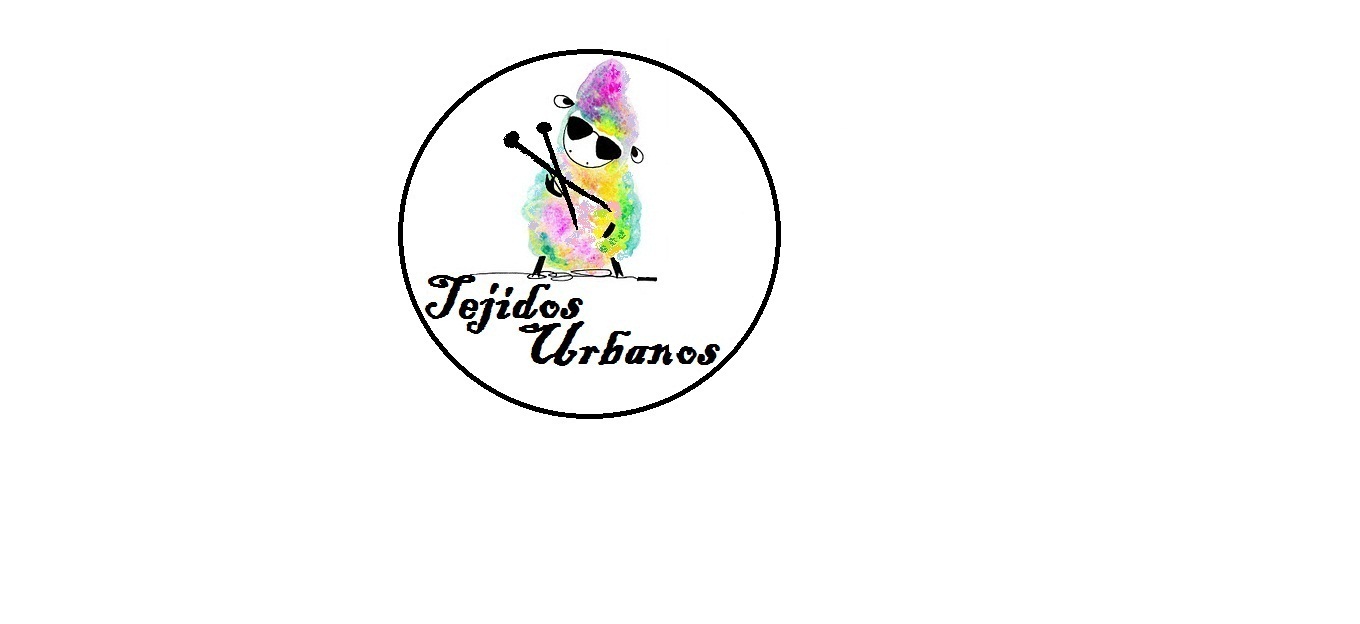 